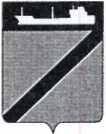 ПОСТАНОВЛЕНИЕАДМИНИСТРАЦИИ ТУАПСИНСКОГО ГОРОДСКОГО ПОСЕЛЕНИЯ               ТУАПСИНСКОГО РАЙОНА                от 10.06.2019                                                                   № 709г.ТуапсеОб отмене постановления администрации Туапсинского городского поселения Туапсинского района от 07 августа 2018 года № 881 «Об утверждении порядка осуществления должностными лицами администрации Туапсинского городского поселения полномочий по контролю за соблюдением Федерального закона «О контрактной системе в сфере закупок товаров, работ, услуг для обеспечения государственных и муниципальных нужд»В соответствии частью 3 статьи 99 Федерального закона Российской Федерации от 05 апреля 2013 года № 44-Ф «О контрактной системе в сфере закупок товаров, работ, услуг для обеспечения  государственных и муниципальных нужд», а также со статьей 48 Федерального  закона от 6 октября 2003  №131-ФЗ "Об общих принципах организации местного самоуправления в Российской Федерации", п о с т а н о в л я ю:1. Отменить постановление администрации Туапсинского городского поселения Туапсинского района от 07 августа 2018 года № 881 «Об утверждении порядка осуществления должностными лицами администрации Туапсинского городского поселения полномочий по контролю за соблюдением Федерального закона «О контрактной системе в сфере закупок товаров, работ, услуг для обеспечения государственных и муниципальных нужд»2. Управлению экономики, транспорта  и торговли (Николенко) разместить настоящее постановление на официальном сайте администрации Туапсинского городского поселения Туапсинского района в информационно-телекоммуникационной сети "Интернет".3. Общему отделу администрации Туапсинского городского поселения (Кот) обнародовать настоящее постановление в установленном порядке.4. Контроль за выполнением настоящего постановления возложить на заместителя главы администрации  Туапсинского городского поселения Туапсинского района А.А. Кенцина.5. Постановление вступает в силу со дня его официального обнародования.Глава Туапсинскогогородского поселенияТуапсинского района				    	                                В.К. Зверев